招生导师简介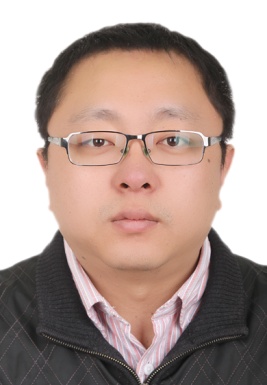 一、个人简介内容主要包括个人学术经历、所获奖励、取得成果和社会兼职等方面，300-500字。王环宇：男，45岁，博士，研究员。世界卫生组织乙脑地区参比实验室主任；中国疾病预防控制中心病毒病预防控制所病毒性脑炎室副主任；中国疾病预防控制中心病毒病预防控制所BSL-3实验室 副主任。传染病预防控制国家重点实验室PI；Infectious Disease and Translational Medicine （IDTM）杂志 Associate Editor、《中国疫苗和免疫杂志》、《病毒学报》、《中国人兽共患病学报》、《中国预防医学杂志》等杂志编委。国际应急管理协会亚太卫生应急专业委员会常务委员、中国微生物学会人兽共患病专业委员会委员。目前负责媒介传播病毒性脑炎和虫媒病毒监测及检测工作；负责WHO和中国乙型脑炎实验室网络工作。多次参加暴发疫情现场处置、地震后救灾防病处置及大型活动的卫生保障工作。埃博拉出血热疫情防控工作中被授予，由7部委（人力资源社会保障部、国家卫生计生委、中宣部、外交部、商务部、解放军总政治部、解放军总后勤部）联合颁发“埃博拉出血热疫情防控先进个人”荣誉称号。4次获得省部级一、二、三奖；承担国家自然科学基金、“国家科技重大专项”课题。共发表学术论文124篇（SCI 44）。二、主要研究方向主要从事以乙型脑炎、蜱传脑炎、西尼罗脑炎为主的病毒性脑炎和虫媒病毒及相关疾病的病原学、流行病学、免疫学、分子生物学、致病机理及相应的诊断等方面研究。三、代表性科研项目作为课题负责人负责：国际合作（WHO经费）1项，项目名称：“WHO乙脑地区参比实验室网络建设”；作为课题负责人负责：传染病预防控制国家重点实验室课题1项，项目名称：“我国媒介传播病毒性脑炎的流行及病原学特征”，项目编号：2015SKLID505；作为课题参与人：国家重点研发计划1项，课题名称：重要神经嗜性人兽共患病免疫与致病机制研究；项目编号2016YFD0500401；作为课题负责人负责：国家自然科学基金课题1项，项目编号31070145（已结题）；作为课题负责人负责：传染病预防控制国家重点实验室课题1项，项目名称：“库蚊黄病毒分布、进化及对乙型脑炎病毒复制潜在影响研究”，项目编号2012SKLID204；（已结题）作为分课题负责人参与：“国家科技重大专项”的课题，项目名称“重大传染病应急处置检测技术平台”，编号：2011ZX10004-001；（已结题）作为分课题负责人参与：“国家科技重大专项”的课题，项目名称“传染病实验室监测核心技术和技术体系研究（重要病毒的实验室网络化监测技术研究）”，编号：2012 ZX10004-215；（已结题）作为分课题负责人参与：“国家科技重大专项”的课题，项目名称“重大传染病应急处置检测技术平台”（病毒性传染病病原谱流行规律及变异研究）”，编号：2013ZX10004202。（已结题）四、代表性论文、成果（2012年以来）Wang, Q., Y. Zhang, H. Y. Wang, DU HJ, K. Nie, J. D. Song, K. Xiao, W. W. Lei, J. Q. Guo, H. J. Wei, K. Cai, Y. H. Wang, J. Wu, G. Bangura, I. L. Kamara, X. P. Dong. Detection and Analysis of Ebola Virus in Sierra Leone-China Friendship Biosafety Laboratory from March 11 to April 20, 2015. Biomed Environ Sci 2016,29:443-7. (co-first author)LI Jiu Wei, GAO Xiao Yan, WU Yun, FU Shi Hong, TAN Xiao Juan, CAO Yu Xi, ZHANG Wei Hua, YIN Zun Dong, HE Ying, LI Yi Xing, LIANG Guo Dong, XU Wen Bo, FANG Fang, WANG Huan Yu. A Centralized Report on Pediatric Japanese Encephalitis Cases from Beijing Children’s Hospital, 2013. Biomed Environ Sci, 2016. 29(12): 902-908.Huanyu, Wang, Shiwen Wang. Zika Virus- Old Rival, New Threat. Infectious Diseases and Translational Medicine 2016, 1:10-19.Liang Wenkai, He Xiaoxia, Liu Guifang, Zhang Shaobai, Fu Shihong, Wang Min, Chen Weixin, He Ying, Tao Xiaoyan, Jiang Hongyue, Lin Xiaojuan, Gao Xiaoyan, Hu Weijun, Liu Yan, Feng Lei, Cao Yuxi, Yang Guang, Jing Chunxia, Liang Guodong , Wang Huanyu. Distribution and phylogenetic analysis of Culex flaviviruses in mosquitoes of China. Archives of Virology, 2015, 9(160): 2259-2268.Tian, H Y, Bi, P, Cazelles, B, Zhou, S, Huang, S Q, Yang, J, Pei, Y, Wu, X X, Fu, S H, Tong, S L, Wang, H Y, Xu, B. How environmental conditions impact mosquito ecology and Japanese encephalitis: An eco-epidemiological approach. Environ Int, 2015, 79: 17-24. (co-corresponding author)Li H, Cao YX, He XX, Fu SH, Lyu Z, He Y, Gao XY, Liang GD, Wang HY. Real-time RT-PCR Assay for the detection of Tahyna Virus. Biomed Environ Sci. 2015, 28:374-377.Wang H, Liang G. Epidemiology of Japanese encephalitis: past, present, and future prospects. Ther Clin Risk Manag, 2015,11:435-448.Cao, Y. X., X. X. He, S. H. Fu, Y. He, H. Li, X. Y. Gao, G. D. Liang, H. Y. Wang. Real-time RT-PCR Assay for the Detection of Culex flavivirus. Biomed Environ Sci. 2015, 28:917-919.Huan-yu, WANG, Xiao-xia, HE, Jian, LUO, Shi-hong, FU, Ying, HE, Yu-wei, WENG, Su-na, LU, Yan-sheng, YAN, Guo-dong, LIANG. Laboratory diagnosis of patients with unknown fever and viral encephalitides fujian province, China. Chinese Journal of Zoonoses. 2013, 4(29): 317-322.Huanyu W, Haiyan W, Shihong F, Guifang L, Hong L, Xiaoyan G, Lizhi S, Rayner S, Aiqiang X, Guodong L. Isolation and identification of a distinct strain of Culex Flavivirus from mosquitoes collected in Mainland China. Virol J. 2012, 9 (1):73.